附件2：交通图及乘车路线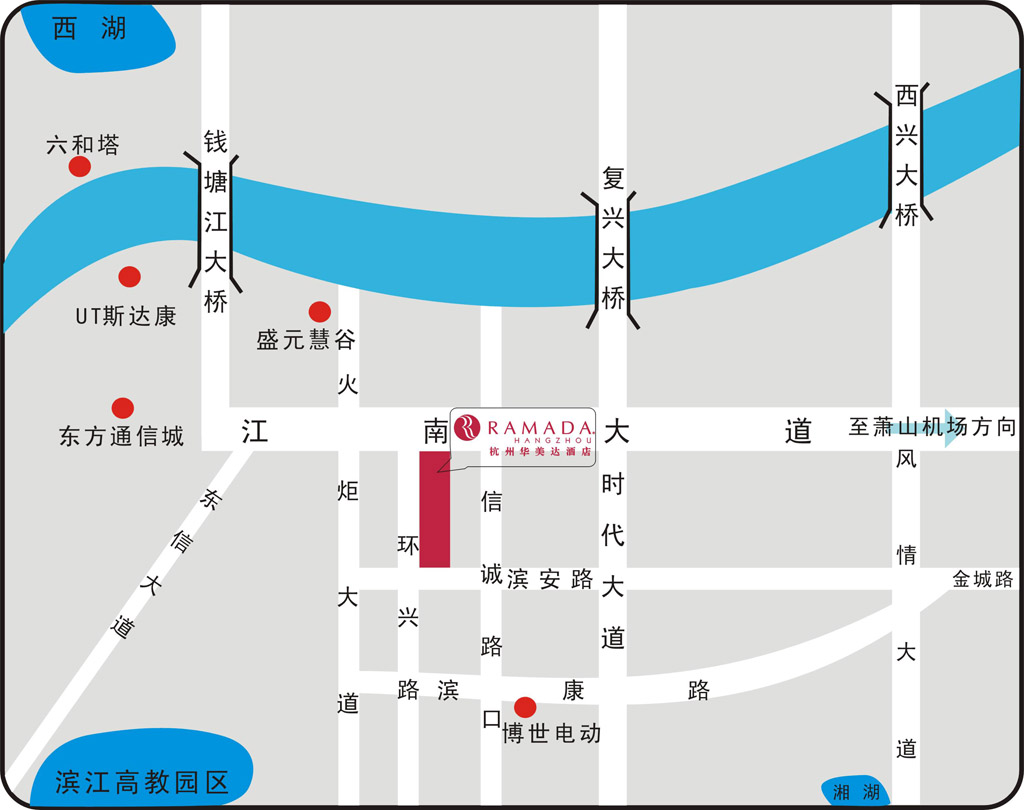 1. 乘飞机：到杭州萧山国际机场，乘坐机场大巴滨江线（约1小时，酒店有机场大巴往返停靠点，车票20元/人；或者机场直接乘坐出租车约35分钟100元左右）。具体机场班线时刻表如下：滨江海创园——萧山机场 2、乘高铁：到杭州东站，乘地铁1号线到江陵路口站，再乘坐出租车约5公里15元；或者直接乘坐出租车约12.4公里60元左右；    3、乘火车：到杭州火车城站（6.5公里约20分钟）乘地铁1号线到江陵路口站，转107、315路公交车，江南大道诚业路口站下车步行250米；或乘出租车约6.5公里30元； 4、公交车站：江南大道诚业路口的线路113路 139路  315路 352路 901路 B支5路商务1号线593路 ，到江南大道环兴路口站下即可到达；5、客运中心：17.5公里；汽车西站：11.5公里；汽车南站：6公里；汽车北站：15.6公里。班次发车时间方向班次发车时间方向16:00滨江→机场18:30机场→滨江27:50滨江→机场29:20机场→滨江39:20滨江→机场310:40机场→滨江410:40滨江→机场412:00机场→滨江512:00滨江→机场513:20机场→滨江613:20滨江→机场614:40机场→滨江714:40滨江→机场716:00机场→滨江816:00滨江→机场817:10机场→滨江917:20滨江→机场918:40机场→滨江1018:40滨江→机场1020:00机场→滨江